СОВЕТ НАРОДНЫХ ДЕПУТАТОВГРИШЕВСКОГО СЕЛЬСКОГО ПОСЕЛЕНИЯПОДГОРЕНСКОГО МУНИЦИПАЛЬНОГО РАЙОНАВОРОНЕЖСКОЙ ОБЛАСТИРЕШЕНИЕот   07 октября 2020 года   № 20 поселок  Опыт Об утверждении изменения (дополнения) Генерального плана Гришевского сельского поселенияПодгоренского муниципального района, утвержденного решением Совета народных депутатовГришевского сельского поселения от 26.12.2011 г № 35  «Об утверждении Генерального плана Гришевского сельского поселения »В соответствии с Градостроительным кодексом Российской Федерации, Законом Российской Федерации от 06.10.2003 № 131-ФЗ «Об общих принципах организации местного самоуправления в Российской Федерации», Законом Воронежской области от 07.07.2006 № 61-ОЗ «О регулировании градостроительной деятельности в Воронежской области», Уставом Гришевского сельского поселения, на основании заключения о результатах публичных слушаний по проекту изменений  генерального плана Гришевского сельского поселения, с учетом протоколов публичных слушаний по проекту изменений генерального плана Гришевского сельского поселения, с учетом полученных согласований по проекту изменений генерального плана, Совет народных депутатов Гришевского сельского поселения  Подгоренского муниципального района Воронежской  области,Р е ш и л:1. Внести  в Решение Совета народных депутатов Гришевского сельского поселения  Подгоренского муниципального района Воронежской области от 26.12.2011 года № 35 «Об утверждении Генерального плана Гришевского сельского поселения» изменения (дополнения) в части установления границы населенных пунктов согласно приложению.2. Опубликовать (обнародовать) настоящее решение и внесенные изменения в генеральный план Гришевского сельского поселения в установленном порядке и разместить на официальном сайте органов местного самоуправления Подгоренского муниципального района.3. Настоящее решение вступает в силу со дня его официального опубликования.4. Контроль за исполнением настоящего решения оставляю за собой.Глава Гришевскогосельского поселения						А.Е. СергеенкоПриложение к решению Совета народных депутатовГришевского сельского поселенияот  «07» октября 2020 г № 20.Проект изменения (дополнения) Генерального планаГришевского сельского поселенияПодгоренского муниципального района Воронежской области в части установления границ населенных пунктовТекстовое, графическое и координатное описание прохождения границы хутора Варваровка Гришевского сельского поселенияТекстовое описание частей границы, совпадающих с местоположением внешних границ природных объектов и (или) объектов искусственного происхождения, координатное и графическое описание прохождения границы х. Варваровка Гришевского сельского поселения Подгоренского муниципального района Воронежской областиОписание частей границы, совпадающих с местоположением внешних границ природных объектов и (или) объектов искусственного происхожденияЧасть 1От точки 1 проходит по степной растительности, пересекает неоднократно грунтовую дорогу в СВ направлении до М3 1.От М3 1 проходит по западной стороне грунтовой дороги в СВ направлении до точки 2.От точки 2 проходит по степной растительности, пересекая грунтовую дорогу, следует по северной стороне древесно-кустарниковых насаждений в СВ направлении до точки 3.От точки 3 проходит по восточной стороне древесно-кустарниковых насаждений в ЮВ направлении до точки 4.От точки 4 проходит по южной стороне древесно-кустарниковых насаждений, пересекает грунтовую дорогу, следует по древесно-кустарниковым насаждениям в СВ направлении до точки 5.От точки 5 проходит по западной стороне древесно-кустарниковых насаждений в ЮВ направлении до точки 6.От точки 6 проходит по древесно-кустарниковым насаждениям, следует по северной стороне огорода ул. Лесная в СВ направлении до точки 7.От точки 7 проходит по северной стороне огорода ул. Лесная, пересекает несколько грунтовых дорог в СВ направлении до точки 8.От точки 8 проходит по степной растительности в СВ направлении до точки 9.От точки 9 проходит по степной растительности в ЮВ направлении до М3 2.От М3 2 проходит по степной растительности в СВ направлении до точки 10.От точки 10 пересекает автодорогу общего пользования регионального значения Воронеж - Луганск в ЮВ направлении до точки 11.От точки 11 проходит по западной стороне полосы отвода автодороги общего пользования регионального значения Воронеж - Луганск в СВ направлении до точки 12.От точки 12 проходит по западной стороне полосы отвода автодороги общего пользования регионального значения Воронеж - Луганск в ЮВ направлении до точки 13.От точки 13 проходит по западной стороне полосы отвода автодороги общего пользования регионального значения Воронеж - Луганск в ЮВ направлении до точки 14.От точки 14 проходит по западной стороне полосы отвода автодороги общего пользования регионального значения Воронеж - Луганск в ЮЗ направлении до точки 15.От точки 15 проходит по западной стороне полосы отвода автодороги общего пользования регионального значения Воронеж - Луганск в ЮВ направлении до точки 16.От точки 16 проходит по западной стороне полосы отвода автодороги общего пользования регионального значения Воронеж - Луганск в ЮВ направлении до точки 17.От точки 17 проходит по западной стороне полосы отвода автодороги общего пользования регионального значения Воронеж - Луганск в ЮВ направлении до точки 18.От точки 18 проходит по степной растительности в ЮЗ направлении до точки 19.От точки 19 проходит по северной стороне пахотного массива в ЮЗ направлении до точки 20.От точки 20 проходит по северной стороне пахотного массива в ЮЗ направлении до точки 21.От точки 21 проходит по западной стороне пахотного массива в ЮВ направлении до точки 22.От точки 22 проходит по западной стороне пахотного массива в ЮВ направлении до точки 23.От точки 23 проходит по западной стороне пахотного массива в ЮВ направлении до точки 24.От точки 24 проходит по западной стороне пахотного массива в ЮВ направлении до точки 25.От точки 25 проходит по западной стороне пахотного массива в ЮВ направлении до точки 26.От точки 26 проходит по западной стороне пахотного массива в ЮВ направлении до точки 27.От точки 27 проходит по западной стороне пахотного массива в ЮВ направлении до точки 28.От точки 28 проходит по северной стороне пахотного массива в ЮЗ направлении до точки 29.От точки 29 проходит по северной стороне пахотного массива, следует по степной растительности, пересекает грунтовую дорогу в ЮЗ направлении до точки 30.От точки 30 проходит по степной растительности, местами закустаренной в ЮЗ направлении до точки 31.От точки 31 проходит по степной растительности, местами закустаренной в СЗ направлении до точки 32.От точки 32 проходит по древесно-кустарниковым насаждениям, следует по западной стороне огорода ул. Московская в СЗ направлении до точки 33.От точки 33 проходит по степной растительности в СЗ направлении до точки 34.От точки 34 проходит по южной стороне подъездной дороги к кладбищу в ЮЗ направлении до точки 35.От точки 35 проходит по восточной стороне кладбища в ЮВ направлении до точки 36.От точки 36 проходит по южной стороне кладбища в ЮЗ направлении до точки 37.От точки 37 проходит по западной стороне кладбища в СЗ направлении до точки 38.От точки 38 проходит по северной стороне кладбища в СВ направлении до точки 39.От точки 39 проходит по восточной стороне кладбища в ЮВ направлении до точки 40.От точки 40 проходит по северной стороне подъездной дороги к кладбищу в СВ направлении до точки 41.От точки 41 проходит по степной растительности, следует по западной стороне огорода ул. Московская, проходит по степной растительности в СЗ направлении до точки 42.От точки 42 проходит по степной растительности, местами закустаренной, следует по древесно-кустарниковым насаждениям в СЗ направлении до точки 43.От точки 43 проходит по древесно-кустарниковым насаждениям, следует по степной растительности, пересекая грунтовую дорогу в ЮЗ направлении до точки 44.От точки 44 проходит по степной растительности в ЮВ направлении до точки 45.От точки 45 проходит по степной растительности, местами закустаренной в ЮЗ направлении до точки 46.От точки 46 проходит по степной растительности в СЗ направлении до точки 47.От точки 47 проходит по степной растительности в СВ направлении до точки 48.От точки 48 проходит по степной растительности, пересекает грунтовую дорогу в СВ направлении до точки 49.От точки 49 проходит по степной растительности, пересекая несколько грунтовых дорог в СЗ направлении до точки 1.Часть 2От точки 50 проходит по южной стороне автодороги общего пользования регионального значения «Воронеж - Луганск» - х. Саприно в СВ направлении до точки 51.От точки 51 проходит по южной стороне автодороги общего пользования регионального значения «Воронеж - Луганск» - х. Саприно в СВ направлении до точки 52.От точки 52 проходит по полосе древесно-кустарниковых насаждений, следует по степной растительности в СВ направлении до точки 53.От точки 53 проходит по степной растительности, следует по восточной стороне огорода ул. Подстанция в ЮВ направлении до точки 54.От точки 54 проходит по степной растительности в ЮВ направлении до точки 55.От точки 55 проходит по степной растительности, следует по южной стороне огорода ул. Подстанция в ЮЗ направлении до точки 56.От точки 56 проходит по западной стороне огорода ул. Подстанция в СЗ направлении до точки 57От точки 57 проходит по восточной стороне электроподстанции ПС 35/10 кВ "Саприно" в СЗ направлении до точки 58.От точки 58 проходит по северной стороне электроподстанции ПС 35/10 кВ "Саприно" в ЮЗ направлении до точки 59.От точки 59 проходит по западной стороне электроподстанции ПС 35/10 кВ "Саприно" в ЮВ направлении до точки 60.От точки 60 проходит по степной растительности в ЮВ направлении до точки 61.От точки 61 проходит по степной растительности в ЮЗ направлении до точки 62.От точки 62 проходит по степной растительности, следует по древесно-кустарниковым насаждениям в СЗ направлении до точки 50.Перечень координат характерных точек в МСК-36, зона 1.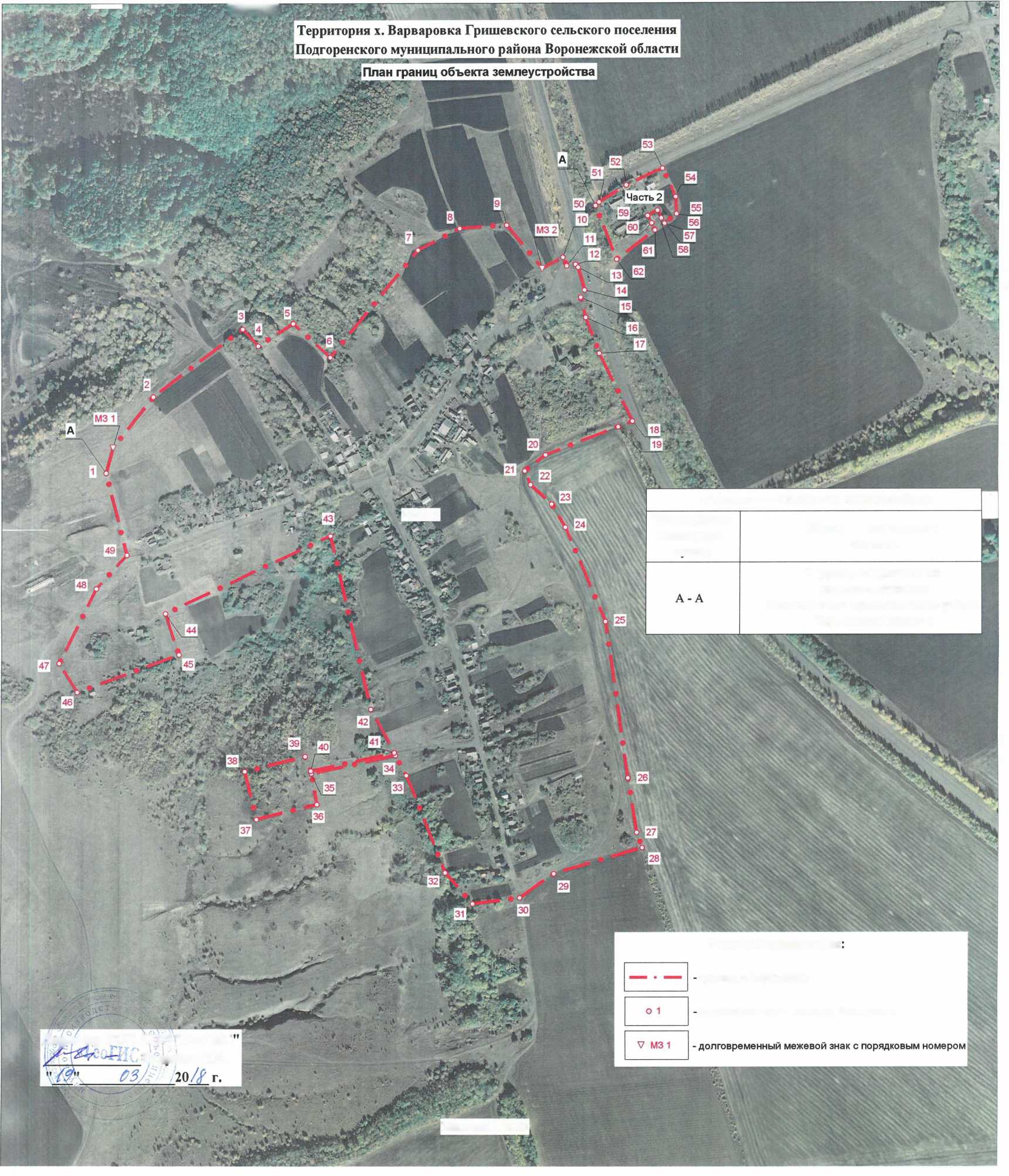 Проект изменения (дополнения) Генерального планаГришевского сельского поселенияПодгоренского муниципального района Воронежской области в части установления границ населенных пунктовТекстовое, графическое и координатное описание прохождения границыхутора Степановка Гришевского сельского поселенияТекстовое описание частей границы, совпадающих с местоположением внешних границ природных объектов и (или) объектов искусственного происхождения, координатное и графическое описание прохождения границы х. Степановка Гришевского сельского поселения Подгоренского муниципального района Воронежской областиОписание частей границы, совпадающих с местоположением внешних границ природных объектов и (или) объектов искусственного происхожденияОт точки 1 проходит по степной растительности, пересекая грунтовую дорогу в СВ направлении до М3 1.От М3 1 проходит по степной растительности, местами закустаренной, пересекая грунто¬вую дорогу, в ЮВ направлении до точки 2.От точки 2 проходит по степной растительности в ЮВ направлении до точки 3.От точки 3 проходит по степной растительности в СВ направлении до точки 4.От точки 4 проходит по степной растительности в СВ направлении до точки 5.От точки 5 пересекает автомобильную дорогу регионального значения общего пользования «Воронеж - Луганск» - Подгоренекий» - с. Гончаровка в СВ направлении до точки 6.От точки 6 проходит по восточной стороне полосы отвода автомобильной дороги регионального значения общего пользования «Воронеж - Луганск» - Подгоренский» - с. Гончаровка в ЮВ направлении до точки 7.От точки 7 проходит по восточной стороне полосы отвода автомобильной дороги регионального значения общего пользования «Воронеж - Луганск» - Подгоренский» - с. Гончаровка в ЮВ направлении до точки 8.От точки 8 проходит по восточной стороне полосы отвода автомобильной дороги регионального значения общего пользования «Воронеж - Луганск» - Подгоренский» - с. Гончаровка в ЮВ направлении до точки 9.От точки 9 проходит по восточной стороне полосы отвода автомобильной дороги регионального значения общего пользования «Воронеж - Луганск» - Подгоренский» - с. Гончаровка в ЮВ направлении до точки 10.От точки 10 проходит по степной растительности в ЮВ направлении до точки 11.От точки 11 проходит по степной растительности в СВ направлении до точки 12.От точки 12 проходит по северной стороне грунтовой дороги в СВ направлении до точки13.От точки 13 проходит по северной стороне грунтовой дороги в СВ направлении до точки14.От точки 14 проходит по северной стороне грунтовой дороги в СВ направлении до точки15.От точки 15 проходит по северной стороне грунтовой дороги в СВ направлении до точки16.От точки 16 проходит по северной стороне кладбища в СВ направлении до точки 17.От точки 17 проходит по восточной стороне кладбища в ЮВ направлении до точки 18.От точки 18 проходит по южной стороне кладбища в ЮЗ направлении до точки 19.От точки 19 проходит по южной стороне кладбища в ЮЗ направлении до точки 20.От точки 20 проходит по западной стороне кладбища в северном направлении до точки 21. От точки 21 проходит по южной стороне грунтовой дороги в ЮЗ направлении до точки 22. От точки 22 проходит по южной стороне грунтовой дороги в ЮЗ направлении до точки 23. От точки 23 проходит по южной стороне грунтовой дороги в ЮЗ направлении до точки 24. От точки 24 проходит по степной растительности в СВ направлении до точки 25.От точки 25 проходит по степной растительности в ЮВ направлении до точки 26.От точки 26 проходит по западной стороне пахотного массива в ЮВ направлении до М3 2. От М3 2 проходит по степной растительности в СЗ направлении до точки 27.От точки 27 пересекает автомобильную дорогу регионального значения общего пользова¬ния «Воронеж - Луганск» - Подгоренский» - с. Гончаровка в СЗ направлении до точки 28.От точки 28 проходит по степной растительности, пересекая несколько грунтовых дорог в ЮВ направлении до точки 29.От точки 29 проходит по степной растительности в ЮВ направлении до точки 30.От точки 30 проходит по степной растительности, пересекая несколько грунтовых дорог в ЮЗ направлении до точки 31.От точки 31 проходит по степной растительности, пересекая грунтовую дорогу в СЗ направлении до точки 32.От точки 32 проходит по степной растительности в СЗ направлении до точки 33.От точки 33 проходит по степной растительности, пересекая грунтовую дорогу в ЮЗ направлении до точки 34.От точки 34 проходит по степной растительности в ЮЗ направлении до точки 35.От точки 35 проходит по северной стороне грунтовой дороги в ЮЗ направлении до точки36.От точки 36 проходит по северной стороне грунтовой дороги в западном направлении до точки 37.От точки 37 пересекает автомобильную дорогу регионального значения общего пользования "Воронеж-Луганск" - Подгоренский"- п. "Опыт" в ЮЗ направлении до точки 38.От точки 38 проходит по восточной стороне ул. Луговая, пересекает автомобильную дорогу регионального значения общего пользования "Воронеж-Луганск" - Подгоренский"- п. "Опыт" в ЮВ направлении до точки 39.От точки 39 проходит по западной стороне ул. Луговая в ЮВ направлении до точки 40.От точки 40 проходит по западной стороне грунтовой дороги в ЮВ направлении до точки41.От точки 41 проходит по степной растительности в ЮЗ направлении до точки 42.От точки 42 проходит по степной растительности, местами закустаренной в ЮВ направлении до точки 43.От точки 43 проходит по степной растительности, местами закустаренной в СВ направлении до точки 44.От точки 44 проходит по западной стороне грунтовой дороги в ЮВ направлении до точки45.От точки 45 проходит по западной стороне грунтовой дороги в ЮВ направлении до точки46.От точки 46 проходит по западной стороне грунтовой дороги в ЮВ направлении до точки47.От точки 47 проходит по северной стороне полосы отвода автомобильной дороги регионального значения общего пользования «Воронеж - Луганск» - пгт. Подгоренский в ЮЗ направлении до точки 48.От точки 48 проходит по северной стороне полосы отвода автомобильной дороги регионального значения общего пользования «Воронеж - Луганск» - пгт. Подгоренский в ЮЗ направлении до точки 49.От точки 49 проходит по северной стороне полосы отвода автомобильной дороги регионального значения общего пользования «Воронеж - Луганск» - пгт. Подгоренский в ЮЗ направлении до точки 50.От точки 50 проходит по северной стороне полосы отвода автомобильной дороги регионального значения общего пользования «Воронеж - Луганск» - пгт. Подгоренский в СЗ направлении до точки 51.От точки 51 проходит по западной стороне огородов ул. Луговая в СЗ направлении до точки 52.От точки 52 проходит по западной стороне огорода ул. Луговая в СЗ направлении до точки53.От точки 53 проходит по западной стороне огородов ул. Луговая в СЗ направлении до точки 54.От точки 54 проходит по западной стороне огорода ул. Луговая в северном направлении до точки 55.От точки 55 проходит по западной стороне огородов ул. Луговая в СВ направлении до точки 56.От точки 56 проходит по западной стороне огородов ул. Луговая в СЗ направлении до точки 57.От точки 57 проходит по западной стороне огородов ул. Луговая, следует по степной растительности, пересекая грунтовую дорогу в СВ направлении до точки 58.От точки 58 проходит по западной стороне земельного участка ул. Луговая в СЗ направлении до точки 59.От точки 59 проходит по северной стороне земельного участка ул. Луговая в СВ направлении до точки 60.От точки 60 проходит по северной стороне земельного участка ул. Луговая в СВ направлении до точки 61.От точки 61 проходит по степной растительности в северном направлении до точки 62.От точки 62 проходит по степной растительности в СВ направлении до точки 63.От точки 63 проходит по степной растительности в СЗ направлении до точки 64.От точки 64 проходит по степной растительности в СВ направлении до точки 65.От точки 65 проходит по степной растительности в СЗ направлении до точки 66.От точки 66 проходит по западной стороне огородов в СЗ направлении до точки 67.От точки 67 проходит по западной стороне огородов в СЗ направлении до точки 68.От точки 68 проходит по западной стороне грунтовой дороги в СЗ направлении до точки 69.От точки 69 проходит по степной растительности в ЮЗ направлении до точки 70.От точки 70 проходит по степной растительности в СЗ направлении до точки 71.От точки 71 проходит по степной растительности в СВ направлении до точки 1.Перечень координат характерных точек в МСК-36, зона 1.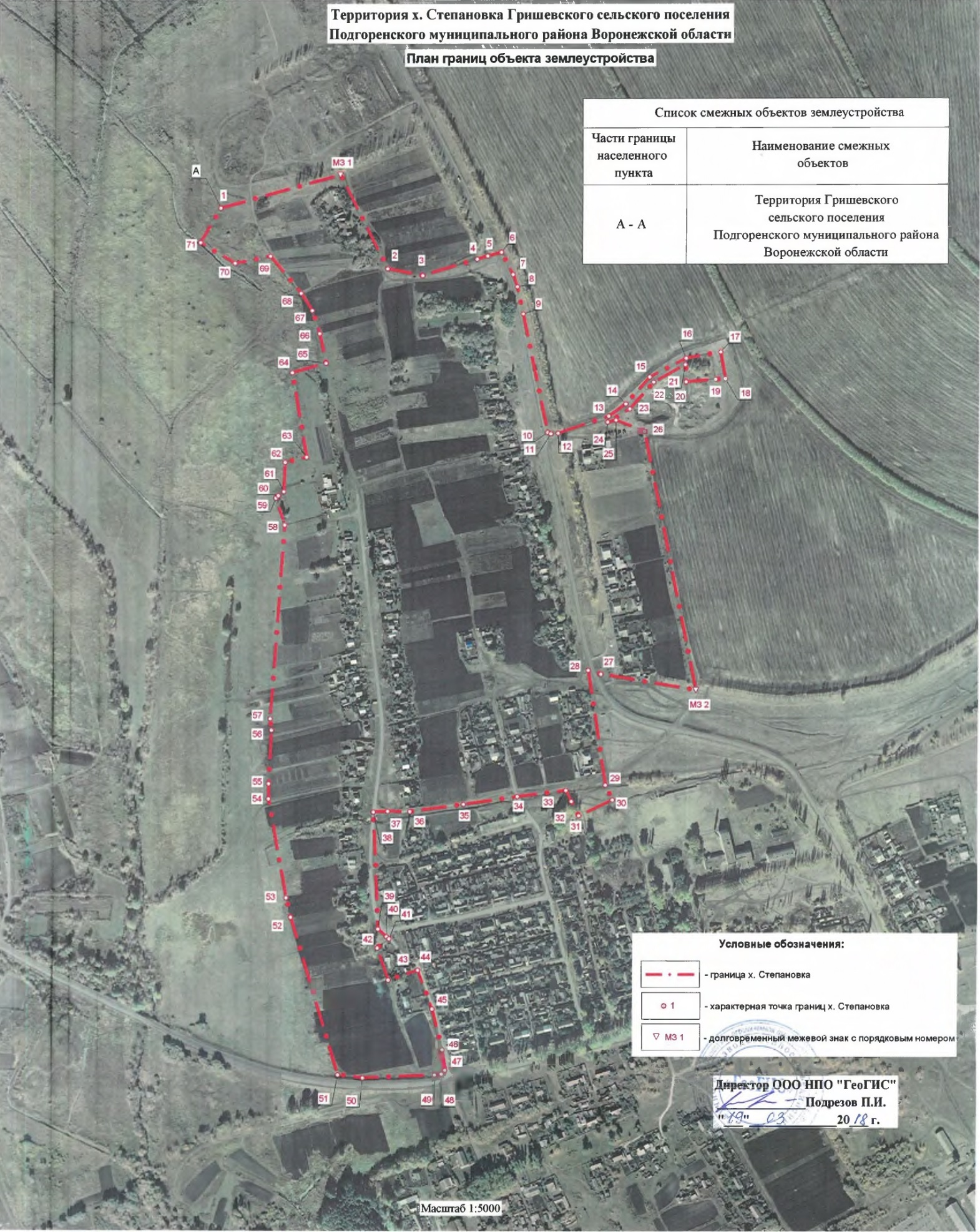 НомераточекКоординатыКоординатыНомераточекXУ1381328.261312082.10М3 1381364.821312091.512381438.301312149.793381536.391312278.644381511.781312301.095381544.351312351.406381495.131312404.977381651.281312531.208381682.621312591.029381686.971312658.71М3 2381624.621312710.3810381640.451312740.6411381628.121312746.2712381630.401312758.6713381626.141312762.5814381592.951312771.8815381582.531312766.5816381553.411312773.6717381501.361312793.1718381403.661312841.2219381395.601312820.6320381354.721312716.1221381331.401312685.3622381311.721312694.2023381284.161312724.8024381250.721312744.9825381114.761312803.2726380889.371312836.0127380810.981312848.6628380788.671312856.4729380751.561312729.0230380716.451312679.7931380707.391312612.1132380752.821312571.9333380892.901312516.0134380921.901312500.3535380895.431312379.0936380851.141312387.2437380829.441312299.9038380898.341312282.7739380920.041312370.1240380899.401312378.1241380925.571312498.3742380988.101312464.61НомераточекКоординатыКоординатыНомераточекXУ43381238.041312405.7944381125.831312168.3445381066.471312188.2546381012.171312040.9347381053.801312014.8648381161.871312069.2549381209.901312113.231381328.261312082.1050381714.981312787.7451381720.211312792.5452381744.831312831.8453381768.661312884.4554381727.531312903.6355381703.141312904.8356381689.511312887.4857381697.351312882.9858381708.201312877.2759381700.821312863.1260381690.031312868.7861381679.881312873.3362381637.491312818.0150381714.981312787.74НомераточекКоординатыКоординатыНомераточекXУ1379193.601323899.98М3 1379246.141324086.402379098.281324160.973379087.781324216.174379113.371324301.155379118.391324317.836379124.491324339.317379089.491324357.528379070.301324364.379379027.361324373.5510378841.191324412.9311378839.191324417.9812378840.151324429.4713378866.781324508.5614378885.741324535.3515378927.891324572.6416378957.781324629.6517378967.471324684.1018378925.731324691.6519378924.651324676.4620378920.421324629.8121378947.421324628.4022378920.031324578.9523378877.991324541.7724378857.221324506.8625378860.161324520.1626378842.911324564.92М3 2378437.871324647.0927378462.241324498.1328378468.521324478.0329378288.811324505.7530378265.521324516.6031378240.861324464.2032378263.041324452.3833378280.291324444.0234378270.531324367.3135378258.561324283.1436378246.861324199.0437378247.391324164.4838378246.201324141.9239378061.931324150.2040378050.231324163.5941378046.661324167.6742378032.161324149.19НомераточекКоординатыКоординатыНомераточекXУ43377982.141324166.7144377997.571324212.7145377937.521324235.6546377873.771324251.6747377842.321324256.0148377836.121324250.5949377834.751324239.7950377830.101324126.8351377834.481324088.0352378080.001324013.2253378111.171324006.1854378266.441323977.6255378289.941323977.7356378373.841323981.4457378391.741323979.6258378695.041324001.7259378737.591323987.5960378741.211323991.2761378747.761323999.9762378794.051324002.0763378802.011324035.3764378934.491324012.5665378949.691324065.0566378996.391324054.9167379032.581324042.9768379059.911324025.7869379118.151323977.6670379106.621323922.4171379139.511323868.591379193.601323899.98